 Сценарий  9 Мая "Спасибо деду за Победу"Цель: способствовать воспитанию у каждого ребенка нравственно-патриотических   чувств  к своей  Родине, воспитание гордости за подвиг своего народа в Великой Отечественной войне, уважения к ветеранам.Задачи:Способствовать воспитанию у каждого ребенка гражданско-патриотических чувств  к своей Родине, ветеранам войны, воинам российской армии.Расширять знания об историческом наследии нашей страны.Развивать познавательные и творческие способности детей.Способствовать развитию речи через выразительное чтение стихов.Обеспечить атмосферу доброжелательности, комфортности в общении со взрослыми.Вызвать эмоциональный отклик на результат своего выступления.Дети входят в зал под песню « День Победы» и по ходу движения выполняют различные перестроения, а затем становятся на полукруг.1 ребенок- День Победы! Праздник долгожданный! Мирная небес голубизна.                   Помнят на земле народы, страны - в этот день закончилась война.2 ребенок - Славим в мае День Победы, светлый праздник всех людей.                   В мае радуга смеется, цвет черемухи нежней.3 ребенок - Выше голуби взлетают майским утром на заре.                   В синь взлетают, всем желают счастья, мира на земле!4 ребенок - Пусть гремит салют Победы, этим светом мир согрет.                   Поздравляем наших дедов, шлем огромный им привет!Песня: «Пусть всегда будет солнце»Ведущая – Дню Победы - слава!Дети –       Слава!Ведущая – Ветеранам - слава!Дети -        Слава!Ведущая – Счастью, миру на земле- слава!Дети –       Слава! Слава! Слава!1 ведущая – Да, ребята, этот день люди не забудут никогда. За то, что мы с вами сейчас смеемся, радуемся, поем песни – мы обязаны нашим дедам и прадедам, бабушкам и прабабушкам, которые в жестоких боях и сражениях отстояли этот радостный день и попросили нас никогда не забывать о нем.2ведущая – Нашим солдатам во время войны помогали не только их сила, мужество, выносливость, но и песня, которая объединяла всех людей и придавала им еще больше силы и веры в Победу.                     Дети читают стихи 1 ведущая – О войне, о солдатах сложили много пословиц и поговорок. Знаете ли вы их? – Солдатское дело – воевать храбро и смело! – Русский солдат не знает преград! -  Красна девица косами, а солдат – орденами! – Друг за друга стой – и выиграешь бой!2ведущая – Во время войны поэты и композиторы сочинили много хороших, задушевных песен, которые любили петь солдаты в часы отдыха между боями. Слова песен, как цветки волшебного цветика - семицветика – запели солдаты и  как -будто волшебство перенесло их в родные края, в отчий дом, где их ждут родные и любимые.1 ведущая – И неслась ввысь веселая песня, она прошла с солдатами по всем тропам                      войны, все страшные четыре года. А песня эта - знаменитая «Катюша».Песня – «Катюша»2 ведущая – Наши солдаты отличались не только удалью, веселым характером, но и но    и беспримерной храбростью, героизмом, смекалкой. А какими стали их внуки и правнуки?1ребенок – На лбу бывали шишки, под глазом « фонари»-                   Уж если мы - мальчишки, то мы – богатыри!2 ребенок – Царапины, занозы – нам страшен только йод!                   Тут, не стесняясь, слезы сам полководец льет!3 ребенок – Пусть голова в зеленке и в пластыре нога,                     Но есть еще силенки, чтоб разгромить врага!4 ребенок – Упрямые, с утра мы опять на бой, в дозор.                     От тех сражений шрамы остались до сих пор!                                     Танец »ВДВ»1 вед: Победа доставалась ценой самого дорогого, что есть у человека – жизни. Много мужей, отцов, братьев, сыновей полегло на поле боя, не вернулось домой.2 Вед: В нашей армии много войск это и танковые войска и ракетные. А что означает слово военно-воздушные силы? Это летные войска. И мы сейчас с вами поиграем в игру.Игра «Летчики на аэродром»По команде «Летчики на аэродром», все выбегают и садятся на четвереньки. По команде «Завели моторы»- выполняем движение «моторчик».  По команде «Самолеты полетели», летают по залу. По команде «Летчики на посадку», садятся.1 вед: Молодцы, ребята! В нашей стране ежегодно отмечается праздник Победы и вечером будет большой салют в честь Победы. А сейчас я предлагаю немного размяться. Слушайте меня внимательно и повторяйте за мной.Физкультминутка.«Салют»Вокруг все было тихо.( встать прямо, руки опустить,И вдруг - салют! Салют! (подмять руки вверх.)Ракеты в небе вспыхнули.( раскрыть пальчики веером, помахать и там, и тут! руками над головой влево-вправо.)Над площадью, над крышами,( присесть, встать, руки с раскрытымиНад праздничной Москвой пальчиками поднять вверх (2—Зраза) .Взвивается все вышеОгней фонтан живой.На улицу, на улицу (легкий бег на месте.)Все радостно бегут,Кричат: «Ура! », 	( Поднять руки вверх, крикнуть «Ура.Любуются ( Раскрыть пальчики веером, помахать На праздничный салют!( руками над головой влево-вправо.)О. ВысотскаяПесня «Бравые солдаты»Игра  « Перевяжи раненого солдата»Играют 4 девочки – медсестры, 4 мальчика– раненые. Раненые бойцы сидят на стульях. По сигналу медсестры должны пробежать низко присев, или наклонившись. Добежать до раненого, быстро перевязать  голову (кто быстрее) .2 вед: Все дальше в прошлое уходят годы страшной войны. Но подвиг людей, вставших на защиту отечества, будет вечно жить в памяти российского народаТихо, ребята, минутой молчаньяПамять героев почтим,И их голоса когда-то звучали,По утрам они солнце встречали, Сверстники наши почти.Среди нас нет тех,Кто ушёл на фронт и не вернулся.Вспомним через века, через года,О тех, кто уже не придёт никогда. Вспомним!Прошу всех встать. Почтим память всех погибших минутой молчания. (Минута молчания по звуки метронома).Танец «Дети войны»И вот, наконец, 9 мая 1945 года наступила долгожданная Победа! Сияет солнце в День ПобедыИ будет нам всегда светить.В боях жестоких наши дедыВрага сумели победить.Идут колонны ровным строем,И льются песни там и тут,А в небе городов-героевСверкает праздничный салют! Ребята! Пока ваши сердца стучат,- Помните!Какой ценой завоевано счастье,- Пожалуйста, помните!1 Вед: Заканчивает занятие стихотворением Н. Найденовой:Пусть будет мирПусть небо будет голубым,Пусть в небе не клубится дым,Пусть пушки грозные молчатИ пулеметы не строчат,Чтоб жили люди, города.Мир нужен на земле всегда.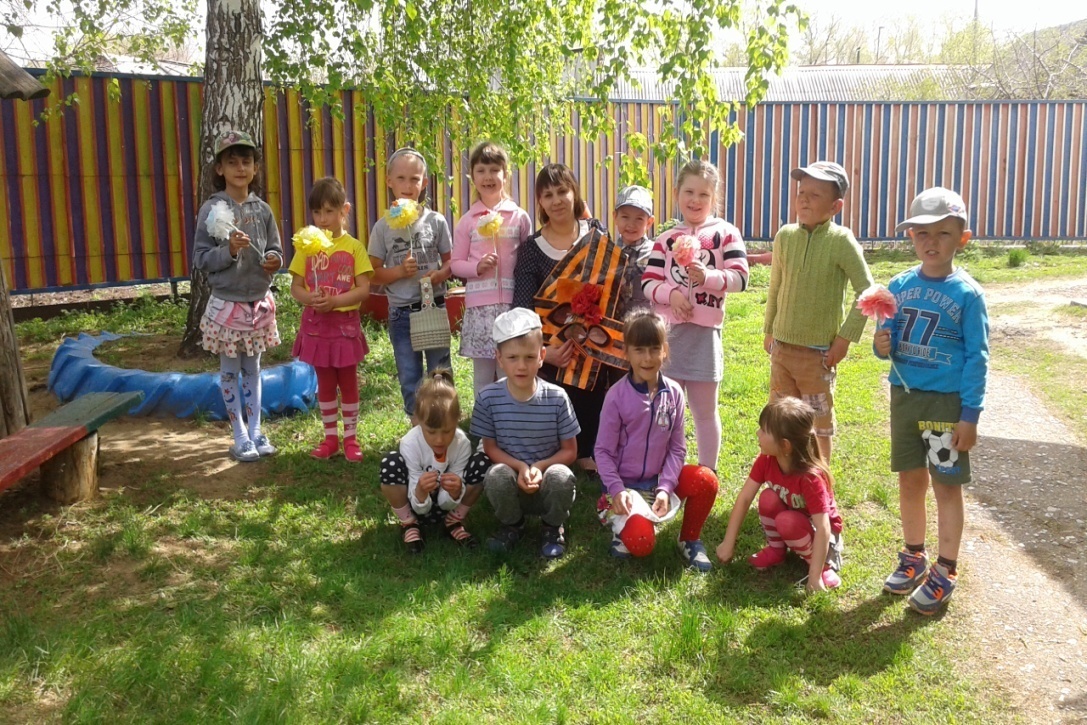 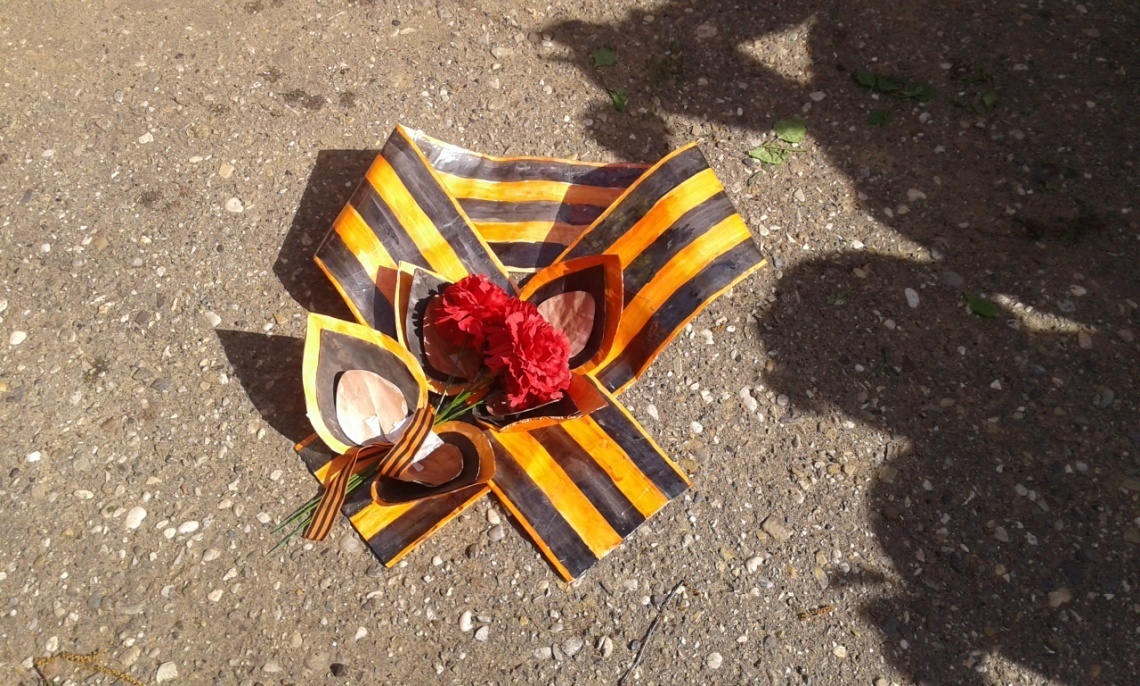 